ALCALDÍA MUNICIPAL DE ZARAGOZAPROCEDIMIENTO SELECCIÓN Y CONTRATACIÓN DE PERSONALASCENSO: Promover a un empleado para un puesto de mayor categoría. ENTREVISTA CON LOS ASPIRANTES: Es la entrevista personal con el aspirante para profundizar en sus conocimientos y experiencia. EVALUACIÓN TÉCNICA: Es la aplicación de pruebas aplicadas al campo de conocimientos y experiencias de un candidato, en función del puesto al que aspira, y seleccionadas de acuerdo a la habilidad o destreza a evaluar por requerimiento del perfil de puesto. EVALUACIÓN PARA CONTRATACIÓN DE PERSONAL: Muestra los resultados del análisis curricular, entrevista y evaluaciones técnicas de los participantes. PRESELECCIÓN DE ASPIRANTES: Identificación de candidatos que cumplen con el perfil requerido, a través del análisis curricular de los aspirantes. RECLUTAMIENTO: Obtención de aspirantes que apliquen a las diferentes plazas y que son ingresados a una base de datos de oferentes. SELECCIÓN DEL CANDIDATO: Elección del candidato idóneo para ocupar una plaza.PROCEDIMIENTOSEl proceso de Selección y Contratación de personal, así como también los ascensos de empleados, deberá ir orientado a la existencia de plazas vacantes o creación de nuevas plazas, que se generen por las siguientes causas: Ascensos de personal, renuncia, abandono de trabajo, despido de personal, defunción del empleado y finalización de contrato.2.-	Las solicitudes de contratación de personal, serán presentados por los Encargados o Jefaturas de cada Unidad.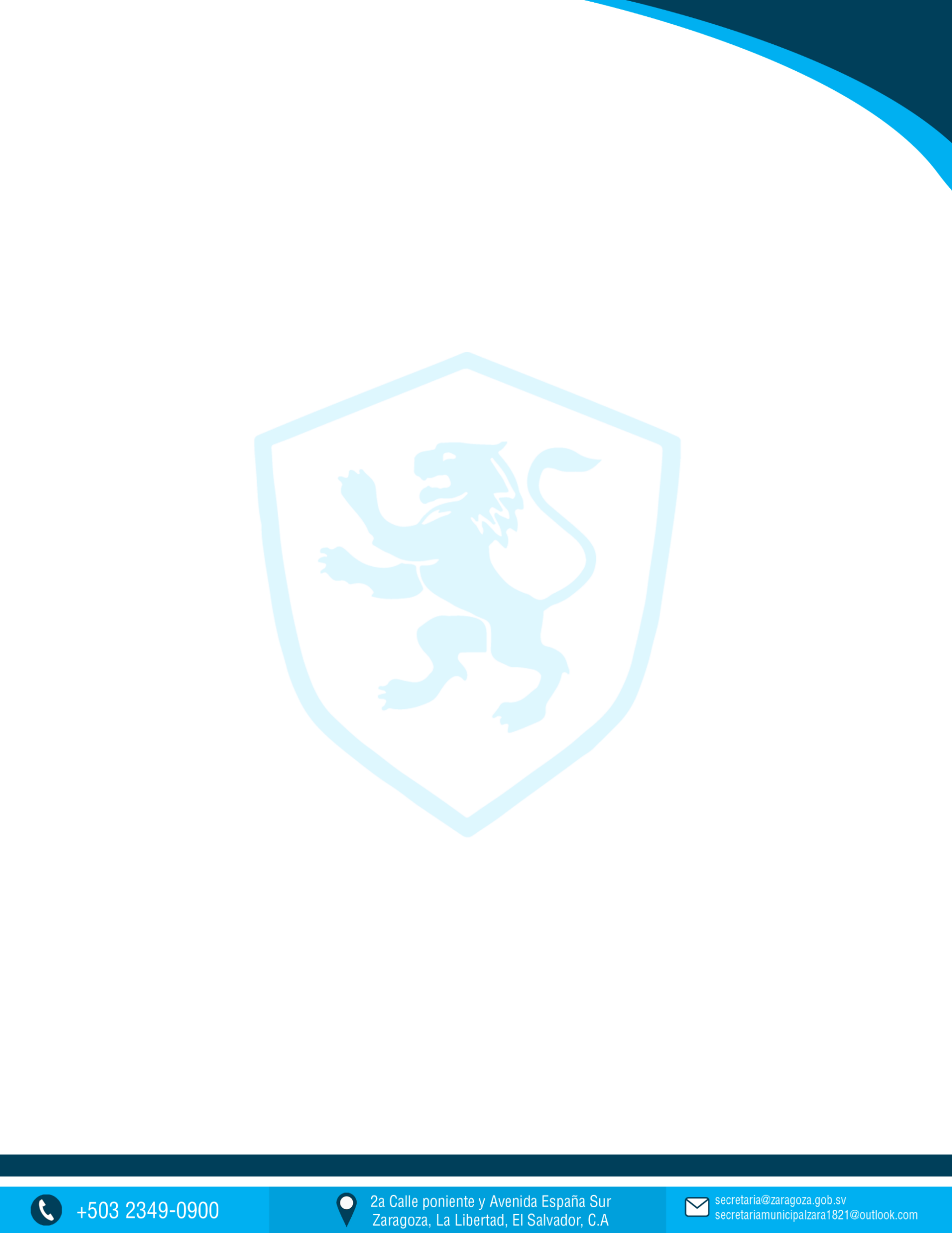 3.-	Criterios de Evaluación: Nivel de estudios, Experiencia Laboral, Habilidades y Destrezas, entrevista y pruebas 4.-	Se tomarán como primera opción para llenar las plazas al personal interno, siempre y cuando cumplan con el perfil establecido y las evaluaciones realizadas. 5.-	La Dirección de Recursos Humanos Gerencia General, serán los responsables de tramitar las contrataciones.